 Самодельные приборы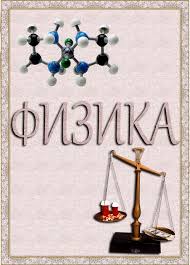                                 Автор:         Жарикова Светлана Семеновна                      учитель физики                 МКОУ «Табулгинская СОШ                                                                                                                                                                                                        
   им. П.Д.Слюсарева»  Чистоозерного  района               Новосибирской  области «Свои способности человек может узнать. только попытавшись применить их на деле».                    Сенека----------------------------------------                      Фотографии самодельных приборов,   изготовленных моими учащимися                Модель фонтана   Автор: Горностаев Максим, 7 класс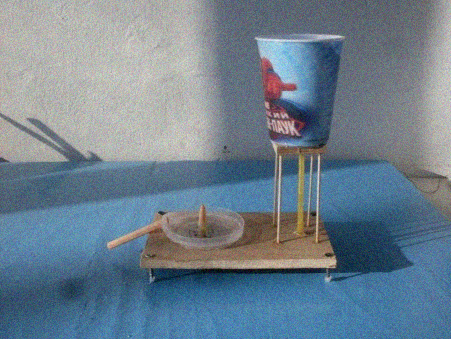 Модель электродвигателяАвтор: Сирота Александр, 8 класс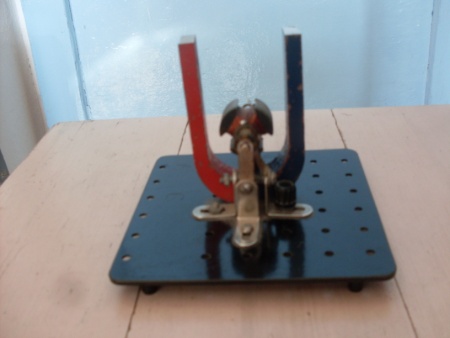 Модель электронасосаАвтор: Горностаев Максим, 7 класс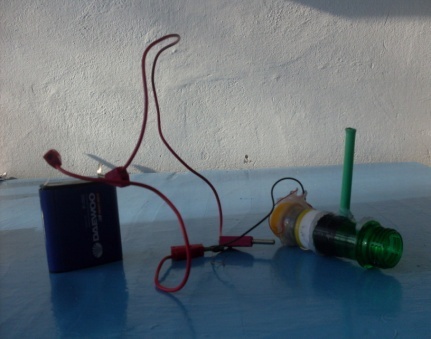 Самодвижущая тележкаАвтор: Вартанян Владимир, 8 класс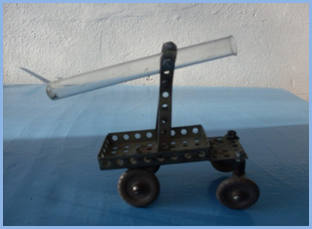 Модель электроскопаАвтор: Спрышков Кирилл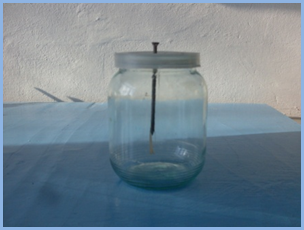 КалейдоскопАвтор: Лукашов Антон, 9 класс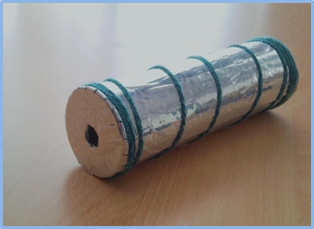 Модель электрического звонкаАвтор: Крикау Юрий, 8 класс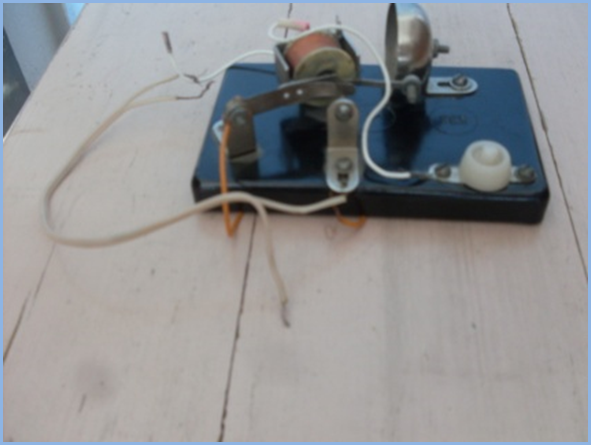 Набор приборов, созданных из                         пластиковых бутылокАвтор: Спрышков Кирилл, 7класс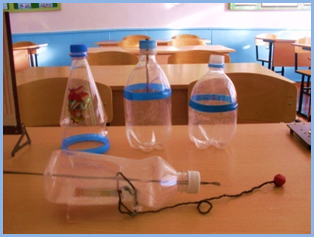     Автор: Сирота Михаил, 7 класс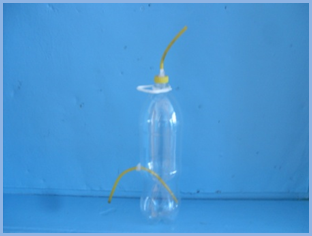 Модель катапультыАвтор: Раков Тимофей, 9 класс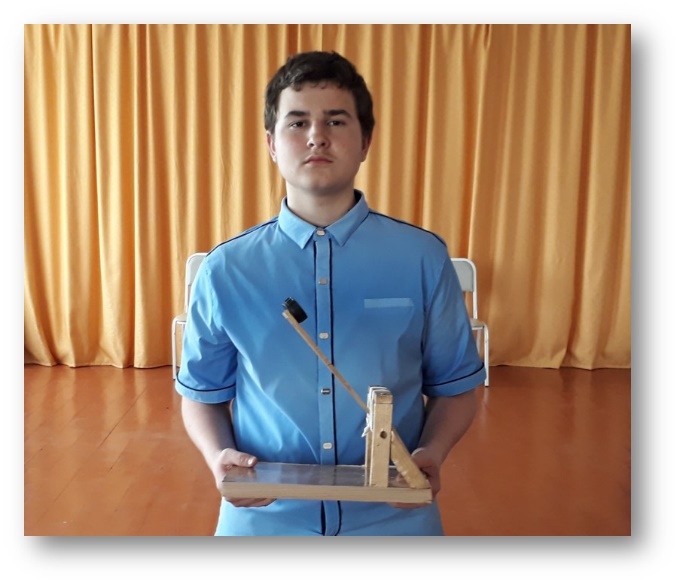 